DSWD DROMIC Report #1 on the Effects of Low Pressure Area as of 10 March 2022, 6PMSituation OverviewIssued on 10 March 2022 at 4 AM, the Low Pressure Area (LPA) was estimated based on all available data at 465 km West of Zamboanga City or 255 km South Southwest of Puerto Princesa City (7.6°N, 117.9°E). Source: DOST-PAGASA Daily Weather ForecastStatus of Affected Areas and Population  There are 3,780 families or 16,194 persons affected in 35 barangays in Regions X, XI and XII (see Table 1).Table 1. Number of Affected Families / PersonsNote: Ongoing assessment and validation are continuously being conducted. Source: DSWD-Field Offices (FOs) X, XII and XIIStatus of Displaced PopulationInside Evacuation CenterThere are 886 families or 3,362 persons currently taking temporary shelter inside 13 evacuation centers (see Table 2).Table 2. Number of Displaced Families / Persons Inside Evacuation CenterNote: Ongoing assessment and validation are continuously being conducted.    	    Source: DSWD-FOs XI and XIIOutside Evacuation CenterThere are 83 families or 279 persons temporarily staying with their relatives and/or friends in Region XI (see Table 3).Table 3. Number of Displaced Families / Persons Outside Evacuation CenterNote: Ongoing assessment and validation are continuously being conducted. Source: DSWD-FO XITotal Displaced PopulationThere are 969 families or 3,641 persons temporarily staying either in evacuation centers or with their relatives and/or friends in Regions XI and XII (see Table 4).Table 4. Total Number of Displaced Families / PersonsNote: Ongoing assessment and validation are continuously being conducted.    	    Source: DSWD-FOs XI and XIIDamaged HousesA total of seven (7) houses were partially damaged in Region XI (see Table 5).Table 5. Number of Damaged HousesNote: Ongoing assessment and validation being conducted.Source: DSWD-FO XIResponse Actions and InterventionsStandby Funds and Prepositioned Relied StockpileNote: Inventory Summary is as of 10 March 2022, 4PM.Source: DSWD-DRMB and DSWD-NRLMBStandby Funds ₱225.49 million Quick Response Fund (QRF) at the DSWD-Central Office.₱16.19 million available at DSWD-FOs X, XI and XII.Prepositioned FFPs and Other Relief Items17,837 FFPs available in Disaster Response Centers; of which, 13,776 FFPs are at the National Resource Operations Center (NROC), Pasay City and 4,061 FFPs are at the Visayas Disaster Response Center (VDRC), Cebu City.57,233 FFPs available at DSWD-FOs X, XI and XII.₱393.12 million worth of other FNIs at NROC, VDRC and DSWD-FOs X, XI and XII warehouses.Food and Non-Food ItemsDSWD-FO XIDSWD-FO XIIInternally Displaced Person (IDP) ProtectionDSWD-FO XICamp Coordination and Camp Management (CCCM)DSWD-FO XIOther ActivitiesDSWD-FO XIIPhoto Documentation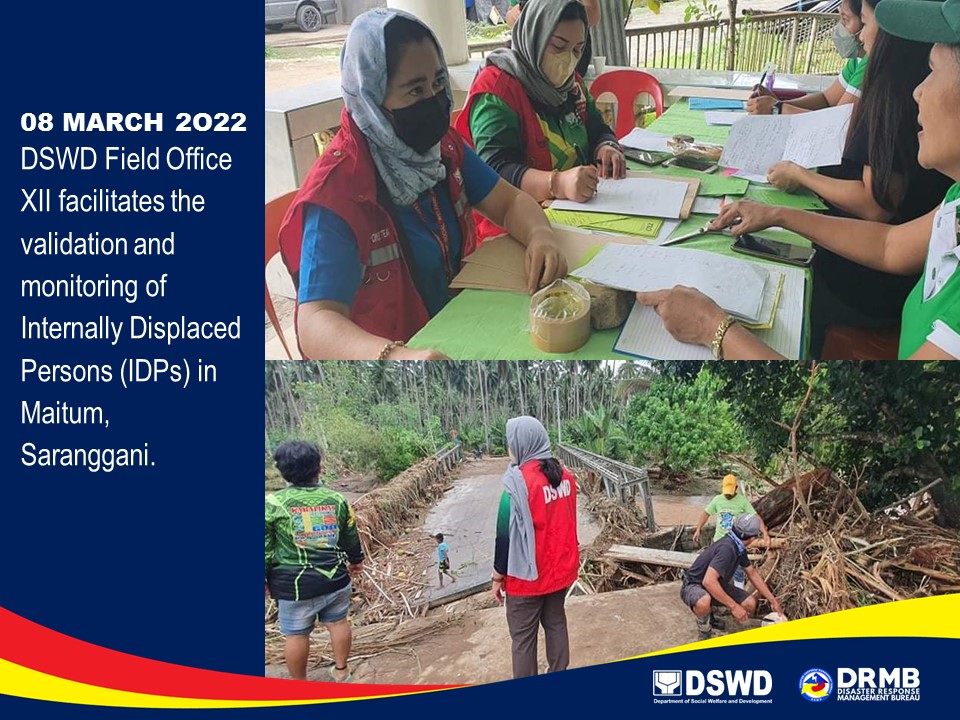 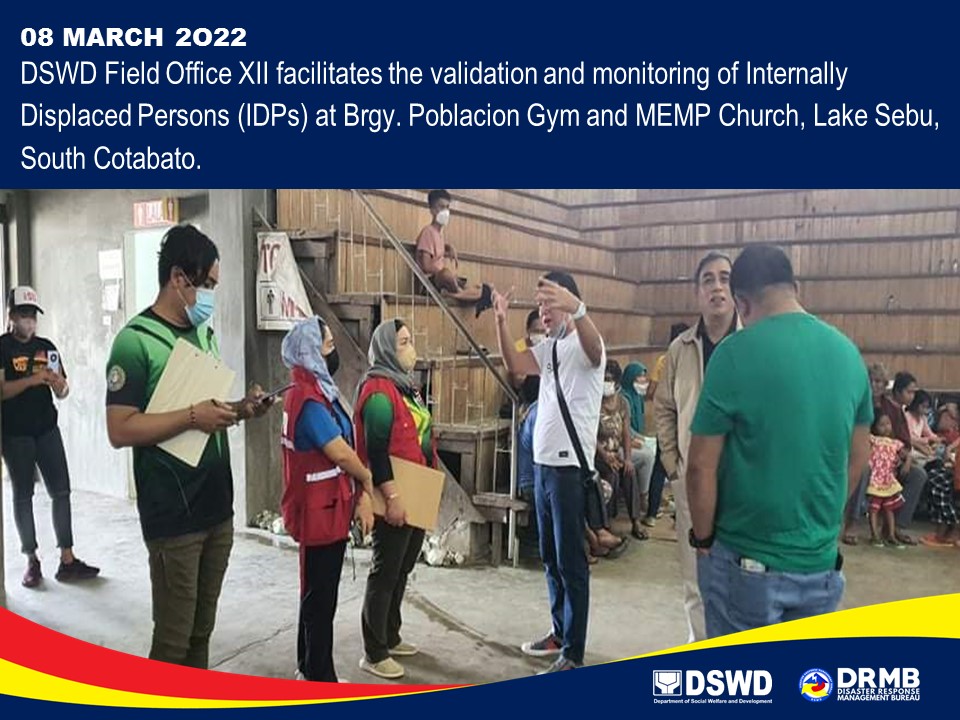 *****The Disaster Response Operations Monitoring and Information Center (DROMIC) of DSWD-DRMB is closely coordinating with concerned DSWD-Field Offices for significant disaster response updates and assistance provided.REGION / PROVINCE / MUNICIPALITY REGION / PROVINCE / MUNICIPALITY  NUMBER OF AFFECTED  NUMBER OF AFFECTED  NUMBER OF AFFECTED REGION / PROVINCE / MUNICIPALITY REGION / PROVINCE / MUNICIPALITY  Barangays  Families  Persons GRAND TOTALGRAND TOTAL35 3,780 16,194 REGION XREGION X8  770 2,286 Lanao del NorteLanao del Norte8  770 2,286 Baloi8  770 2,286 REGION XIREGION XI15  606 2,062 Davao de OroDavao de Oro12  158  711 Compostela1  1  5 Mawab5  65  393 Nabunturan (capital)3  80  264 New Bataan3  12  49 Davao del SurDavao del Sur2  441 1,316 Davao City2  441 1,316 Davao OrientalDavao Oriental1  7  35 City of Mati (capital)1  7  35 REGION XIIREGION XII20 2,404 11,846 SaranganiSarangani12  934 4,441 Maitum12  934 4,441 South CotabatoSouth Cotabato4  96  535 Lake Sebu2  79  462 T'boli2  17  73 Sultan KudaratSultan Kudarat4 1,374 6,870 Lambayong (Mariano Marcos)4 1,374 6,870 REGION / PROVINCE / MUNICIPALITY REGION / PROVINCE / MUNICIPALITY  NUMBER OF EVACUATION CENTERS (ECs)  NUMBER OF EVACUATION CENTERS (ECs)  NUMBER OF DISPLACED  NUMBER OF DISPLACED  NUMBER OF DISPLACED  NUMBER OF DISPLACED REGION / PROVINCE / MUNICIPALITY REGION / PROVINCE / MUNICIPALITY  NUMBER OF EVACUATION CENTERS (ECs)  NUMBER OF EVACUATION CENTERS (ECs)  INSIDE ECs  INSIDE ECs  INSIDE ECs  INSIDE ECs REGION / PROVINCE / MUNICIPALITY REGION / PROVINCE / MUNICIPALITY  NUMBER OF EVACUATION CENTERS (ECs)  NUMBER OF EVACUATION CENTERS (ECs)  Families  Families  Persons  Persons REGION / PROVINCE / MUNICIPALITY REGION / PROVINCE / MUNICIPALITY  CUM  NOW  CUM  NOW  CUM  NOW GRAND TOTALGRAND TOTAL 13  13  886  886 3,362 3,362 REGION XIREGION XI 7  7  506  506 1,709 1,709 Davao de OroDavao de Oro 5  5  65  65  393  393 Mawab 5  5  65  65  393  393 Davao del SurDavao del Sur 2  2  441  441 1,316 1,316 Davao City 2  2  441  441 1,316 1,316 REGION XIIREGION XII 6  6  380  380 1,653 1,653 SaranganiSarangani 1  1  287  287 1,206 1,206 Maitum 1  1  287  287 1,206 1,206 South CotabatoSouth Cotabato 5  5  93  93  447  447 Lake Sebu 4  4  79  79  383  383 T'boli 1  1  14  14  64  64 REGION / PROVINCE / MUNICIPALITY REGION / PROVINCE / MUNICIPALITY  NUMBER OF DISPLACED  NUMBER OF DISPLACED  NUMBER OF DISPLACED  NUMBER OF DISPLACED REGION / PROVINCE / MUNICIPALITY REGION / PROVINCE / MUNICIPALITY  OUTSIDE ECs  OUTSIDE ECs  OUTSIDE ECs  OUTSIDE ECs REGION / PROVINCE / MUNICIPALITY REGION / PROVINCE / MUNICIPALITY  Families  Families  Persons  Persons REGION / PROVINCE / MUNICIPALITY REGION / PROVINCE / MUNICIPALITY  CUM  NOW  CUM  NOW GRAND TOTALGRAND TOTAL 83  83  279  279 REGION XIREGION XI 83  83  279  279 Davao de OroDavao de Oro 83  83  279  279 Compostela 1  1  5  5 Nabunturan (capital) 80  80  264  264 New Bataan 2  2  10  10 REGION / PROVINCE / MUNICIPALITY REGION / PROVINCE / MUNICIPALITY  TOTAL DISPLACED TOTAL DISPLACED TOTAL DISPLACED TOTAL DISPLACEDREGION / PROVINCE / MUNICIPALITY REGION / PROVINCE / MUNICIPALITY  Families  Families  Persons  Persons REGION / PROVINCE / MUNICIPALITY REGION / PROVINCE / MUNICIPALITY  CUM  NOW  CUM  NOW GRAND TOTALGRAND TOTAL 969  969 3,641 3,641 REGION XIREGION XI 589  589 1,988 1,988 Davao de OroDavao de Oro 148  148  672  672 Compostela 1  1  5  5 Mawab 65  65  393  393 Nabunturan (capital) 80  80  264  264 New Bataan 2  2  10  10 Davao del SurDavao del Sur 441  441 1,316 1,316 Davao City 441  441 1,316 1,316 REGION XIIREGION XII 380  380 1,653 1,653 SaranganiSarangani 287  287 1,206 1,206 Maitum 287  287 1,206 1,206 South CotabatoSouth Cotabato 93  93  447  447 Lake Sebu 79  79  383  383 T'boli 14  14  64  64 REGION / PROVINCE / MUNICIPALITY REGION / PROVINCE / MUNICIPALITY NO. OF DAMAGED HOUSES NO. OF DAMAGED HOUSES NO. OF DAMAGED HOUSES REGION / PROVINCE / MUNICIPALITY REGION / PROVINCE / MUNICIPALITY  Total  Totally  Partially GRAND TOTALGRAND TOTAL 7 -  7 REGION XIREGION XI 7 -  7 Davao OrientalDavao Oriental 7 -  7 City of Mati (capital) 7  -  7 OFFICESTANDBY FUNDSSTOCKPILESTOCKPILESTOCKPILETOTAL STANDBY FUNDS & STOCKPILEOFFICESTANDBY FUNDSFAMILY FOOD PACKSFAMILY FOOD PACKSOTHER FOOD AND NON-FOOD ITEMS (FNIs)TOTAL STANDBY FUNDS & STOCKPILEOFFICESTANDBY FUNDSQUANTITYTOTAL COSTOTHER FOOD AND NON-FOOD ITEMS (FNIs)TOTAL STANDBY FUNDS & STOCKPILETOTAL241,679,686.35 75,070 45,150,784.88 393,124,839.95 679,955,311.18 DSWD-CO225,485,399.00 - -   -   225,485,399.00 NRLMB-NROC-   13,776 8,489,257.00 267,109,575.75 275,598,832.75 NRLMB-VDRC-   4,061 2,525,942.00 32,115,796.70 34,641,738.70 DSWD-FO X6,193,317.50 15,172 10,475,929.38 37,472,388.83 54,141,635.71 DSWD-FO XI5,000,000.00 22,609 13,079,306.50 23,972,222.80 42,051,529.30 DSWD-FO XII5,000,969.85 19,452 10,580,350.00 32,454,855.87 48,036,175.72 DATESITUATIONS / ACTIONS UNDERTAKEN07 March 2022The Davao City Government through its City Social Welfare and Development Office (CSWDO) provided hot meals to the affected families during their stay in the evacuation centers.DATESITUATIONS / ACTIONS UNDERTAKEN09 March 2022The LGU of Lake Sebu, South Cotabato has immediately provided hot meals to individuals who stayed inside evacuation centers.The LGU of Maitum, Sarangani has also provided hot meals, sleeping kits and clothes to  the affected families.DATESITUATIONS / ACTIONS UNDERTAKEN07 March 2022The Provincial Government of Davao de Oro in coordination with Municipal counterparts had provided Psychological First Aid and assessed the needs of the affected families and individuals.DATESITUATIONS / ACTIONS UNDERTAKEN07 March 2022DSWD-FO XI through its Disaster Response Management Division (DRMD) is in close coordination with LGUs for reports and updates on the situation of the IDPs inside evacuation centers and to ensure compliance with the provision of emergency relief and protection for the children (Republic Act No. 10821) before, during and after disasters and other emergency situations as well as to monitor the compliance with the safety and health protocols set by the Inter-Agency Task Force (IATF).DATESITUATIONS / ACTIONS UNDERTAKEN09 March 2022The LGU of T’boli, South Cotabato has conducted profiling of all affected families and provided them with relief assistance.Prepared by:MARIE JOYCE G. RAFANANJOANNA CAMILLE R. JACINTOAARON JOHN B. PASCUAReleased by:MARC LEO L. BUTAC